DEKLARACJA ARCHIWIZACJI I WYKORZYSTANIA NAGRANIAFundacja „Memo” prowadzi „ARCHWIUM NOWICY-PRZYSŁUP” zajmujące się m.in.  gromadzeniem, opracowywaniem i udostępnianiem relacji biograficznych świadków XX wieku, pochodzących z Nowicy i Przysłupia lub będących związanych z w/w wsiami.Ja, niżej podpisany/podpisana:Imię  i nazwisko: .………………………………………………………………………………………………………… Data urodzenia……………………………………………………………………………………………………..............Adres zamieszkania:............................................................................................................................................................…………………………………………………………………………………….……………………………………….Numer telefonu ………………………………………adres email.....................................................................................wyrażam zgodę na archiwizację moich wspomnień w ARCHIWUM NOWICY PRZYSŁUPRelację przekazałem(-am) ......................................................działającemu(-ej) na rzecz ARCHIWUM NOWICY PRZYSŁUP Oświadczam, iż wyrażam nieodpłatnie nieodwołalną zgodę na wykorzystanie mojej relacji oraz mojego wizerunku i wizerunku osób z mojej rodziny uwidocznionych na zdjęciach wykonanych i przekazanych dla potrzeb „Archiwum Nowicy - Przysłup” oraz innych celów statutowych Fundacji „Memo” w edukacji, w pracy naukowej i publicystyce, projektach artystycznych, na wystawach, w mediach drukowanych, telewizji, radiu i Internecie.Wyrażam zgodę na przetwarzanie moich danych osobowych przez Fundację „Memo” w ramach projektu „Archiwum Nowicy-Przysłup. Etap 2”. Zapoznałem(-am) się z treścią  klauzuli informującej o administratorach danych, celach i sposobach przetwarzania danych osobowych oraz prawie dostępu do treści swoich danych i prawie ich poprawiania.Oświadczam, iż wyrażam zgodę na przetwarzanie i upublicznianie relacji i przekazanych archiwaliów z podaniem mojego nazwiska i imienia.Data ……………………………………….	Podpis………………………………………………………….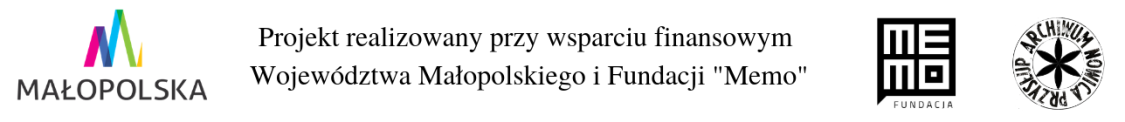 